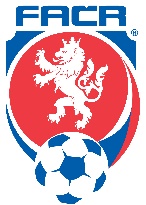 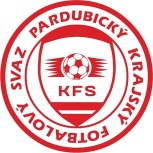 FAČR ve spolupráci s TMK Pardubického KFS a TMK OFS Chrudim pořádá doškolení trenérů C - licenceDélka doškolení C -  licence čítá dohromady 6 hodin teoretické a praktické výuky včetně ukázkové tréninkové jednotky.Lokality teoretické výuky: Letní stadion, V Průhonech 685, Chrudim, 537 01Lokalita praktické výuky: Letní stadion - UMT, V Průhonech 685, Chrudim, 537 01Blok výuky:      pátek     01.12. 2017       (15.00 -  20.00 hodin)                         Výuka bude zahájena v pátek 01. 12. v 15.30 v učebně. Prezence od  15.00Cena doškolení je 300,- Kč.  Platba doškolení proběhne převodem, informace o platbě (číslo účtu -faktura) obdržíte na Vaši emailovou adresu po elektronickém přihlášení ( viz odkaz ) . Nový platný průkaz obdržíte až po prokázaném uhrazení poplatku převodem. Přihlášení na doškolení zde:http://facr.coachmanager.cz/registrace-kurzu/c8a0bae4-cdd1-11e7-a9f9-51b286d1c143Uchazeči o prodloužení Licence C si sebou na doškolení přinesou • průkaz trenéra Licence C • potvrzení o zaplacení doškolení  • fotografii pasového formátu ( podepsanou )                                Aleš Majer                                                                                     Jiří Kovárník                            Lektor FAČR                                                                         GTM pro Pardubický kraj                majer@fotbal.cz , tel: 702 004 385                                   kovarnik@fotbal.cz , tel: 778 000 072